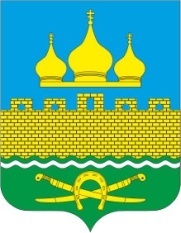 РОССИЙСКАЯ ФЕДЕРАЦИЯРОСТОВСКАЯ ОБЛАСТЬ  НЕКЛИНОВСКИЙ РАЙОНМУНИЦИПАЛЬНОЕ ОБРАЗОВАНИЕ «ТРОИЦКОЕ СЕЛЬСКОЕ ПОСЕЛЕНИЯ»СОБРАНИЕ ДЕПУТАТОВ ТРОИЦКОГО СЕЛЬСКОГО ПОСЕЛЕНИЯРЕШЕНИЕ«Об утверждении порядка передачи в аренду, безвозмездное пользование муниципального имущества, закрепленного за муниципальными учреждениями или муниципальными унитарными предприятиями муниципального образования «Троицкое сельское поселение»В соответствии со статьями 14 и 35 Федерального закона от 06.10.2003 года № 131-ФЗ «Об общих принципах организации местного самоуправления в Российской Федерации»,статьей 18 Федерального закона от 24.07.2007 № 209-ФЗ «О развитии малого и среднего предпринимательства в Российской Федерации», руководствуясь Уставом муниципального образования «Троицкое сельское поселение», принятым Решением Собрания депутатов Троицкого сельского поселения от 10.10.2017г. №  65, Собрание депутатов Троицкого сельского поселенияРЕШИЛО:1. Утвердить Порядок передачи в аренду, безвозмездное пользование муниципального имущества, закрепленного за муниципальными учреждениями или муниципальными унитарными предприятиями муниципального образования «Троицкое сельское поселение», согласно приложению.2. Настоящее решение вступает в силу со дня официального опубликования.3. Контроль за исполнением настоящего решения оставляю за собойПредседатель Собрания депутатов-Глава Троицкого сельского поселения 	Г.В. Туевс. Троицкое«26» апреля 2019 года№ 160Приложениек Решению Собрания депутатов Троицкого сельского поселения от 26.04.2019 г. № 160ПОРЯДОКпередачи в аренду, безвозмездное пользование муниципального имущества, закрепленного за муниципальными учреждениями или муниципальными унитарными предприятиями муниципального образования «Троицкое сельское поселение»1. Настоящий порядок определяет последовательность действий при передаче в аренду, безвозмездное пользование муниципального имущества, закрепленного на праве хозяйственного ведения или оперативного управления за муниципальным унитарным предприятием, на праве оперативного управления за муниципальным учреждением муниципального образования «Троицкое сельское поселение» (далее – муниципальное имущество, закрепленное за муниципальным предприятием или муниципальным учреждением).2. Заключение договоров аренды, безвозмездного пользования муниципальным имуществом, закрепленным за муниципальным предприятием или муниципальным учреждением, осуществляется в установленном порядке путем проведения конкурсов или аукционов на право заключения этих договоров, за исключением случаев, предусмотренных частью 1 статьи 17.1 и статьей 19 Федерального закона от 26.07.2006 № 135-ФЗ «О защите конкуренции», после получения письменного согласия Администрации Троицкого сельского поселения в случаях, предусмотренных законодательством Российской Федерации.Муниципальное имущество, закрепленное за муниципальным предприятием или муниципальным учреждением, может передаваться в аренду, безвозмездное пользование только при условии согласия на указанную сделку муниципального предприятия или муниципального учреждения.3.Арендодателем муниципального имущества, закрепленного за муниципальным предприятием, выступает муниципальное предприятие. Арендодателем муниципального имущества, закрепленного на праве оперативного управления за муниципальным автономным учреждением, выступает муниципальное автономное учреждение, а за муниципальным бюджетным учреждением – Администрация Троицкого сельского поселения.4. Для получения согласия на передачу в аренду, безвозмездное пользование муниципального имущества, закрепленного за муниципальным предприятием или муниципальным учреждением, муниципальное предприятие или муниципальное учреждение представляет в Администрацию Троицкого сельского поселения следующие документы:1)заявление, подписанное руководителем муниципального учреждения или муниципального предприятия, с указанием муниципального имущества, предлагаемого к сдаче в аренду, безвозмездное пользование, обоснования необходимости совершения сделки, условий сделки, сроков и цели использования имущества арендатором (ссудополучателем);2)проект договора аренды, безвозмездного пользования муниципального имущества, пронумерованный, сброшюрованный и заверенный подписью уполномоченного лица и печатью муниципального учреждения или муниципального предприятия;3)копию технического паспорта на сдаваемое в аренду, безвозмездное пользование недвижимое муниципальное имущество;4) отчет о рыночной стоимости права аренды муниципального имущества, предлагаемого к сдаче в аренду;5)копию свидетельства о государственной регистрации права хозяйственного ведения либо права оперативного управления на объект недвижимого имущества;6)документы, подтверждающие возможность заключения договора аренды, безвозмездного пользования без проведения торгов, в случае, если предоставление имущества в аренду, безвозмездное пользование в соответствии с действующим законодательством предполагается без проведения торгов.5.АдминистрацияТроицкого сельского поселения после получения документов, указанных в пункте 4 настоящего Порядка, в течение 10 рабочих дней рассматривает представленные документы и принимает решение в виде постановления Главы Администрации Троицкого сельского поселения о согласовании или об отказе в согласовании передачи в аренду, безвозмездное пользование муниципального имущества, закрепленного за муниципальным предприятием или муниципальным учреждением. Один экземпляр указанного в настоящем пункте постановления направляется в муниципальное предприятие или муниципальное учреждение по почте либо в электронном виде.6.Администрация Троицкого сельского поселения принимает решение об отказе в согласовании передачи в аренду, безвозмездное пользование муниципального имущества, закрепленного за муниципальным предприятием или муниципальным учреждением, в следующих случаях:1) неисполнение требований пункта 4 настоящего Порядка;2) невозможность или ограничение возможности осуществления муниципальным предприятием или муниципальным учреждением своей уставной деятельности в результате передачи муниципального имущества в аренду, безвозмездное пользование;3) предлагаемые условия аренды, безвозмездного пользования не обеспечивают сохранность муниципального имущества или использование его по назначению.4) необходимость использования муниципального имущества для муниципальных нужд Троицкого сельского поселения.7.В случае согласования передачи в аренду муниципального имущества, закрепленного за муниципальным предприятием или муниципальным учреждением, расчет размера арендной платы производится в порядке, утвержденном Собранием депутатов Троицкого сельского поселения.8. В течение пяти рабочих дней с момента заключения договора аренды, безвозмездного пользования муниципальное учреждение или муниципальное предприятие направляет один экземпляр договора в Администрацию Троицкого сельского поселения.9. Все изменения и дополнения к договорам аренды, безвозмездного пользования муниципальным имуществом, закрепленным за муниципальным предприятием или муниципальным учреждением, подлежат предварительному согласованию с Администрацией Троицкого сельского поселения в таком же порядке, который установлен настоящим Порядком для процедуры согласовании передачи в аренду, безвозмездное пользование муниципального имущества, закрепленного за муниципальным предприятием или муниципальным учреждением.ПринятоСобранием депутатов26.04. 2019 года